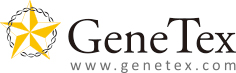 SCHOLARSHIPContact InformationContact InformationContact InformationFull NameEmailPhone NumberEducation InformationEducation InformationEducation InformationUniversity NameDeclared MajorCity/State/CountryExpected graduation date (month/year)Application MaterialsWrite a personal statement of 500 words or less on what made you want to pursue a STEM major.Supporting Documents (optional)Send supporting documents as email attachments.I certify that this application and all of the supporting documents are accurate and complete. I understand that if selected for an award, I may be required to provide proof of the information stated on this form. If selected to receive an award, I agree that my name, my photograph, and the award amount can be used in announcements and articles (e.g., social media, newsletters) issued by GeneTex, Inc.Signature  Signature  